ZADATAK: Napiši naslov kvadrat u bilježnicu.U  bilježnicu nacrtaj kvadrat. Sjeti se da su mu sve 4 stranice jednako dugačke. Označi mu rubne točke slovima A, B, C i D.Označi mu sve stranice slovom a.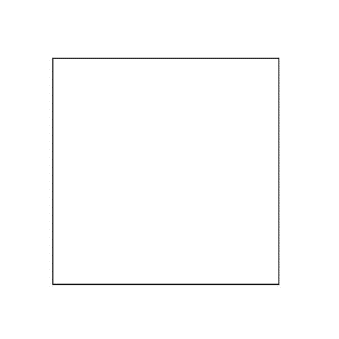 Kvadrat je geometrijski lik koji ima četiri stranice jednake duljine.NAPIŠI NASLOV: OPSEG KVADRATASjeti se da je opseg je zbroj duljina svih stranica.Formula za izračun opsega pravokutnika jeO= 2 • a + 2 • bjer pravokutnik ima po dvije stranice jednake duljine.U BILJEŽNICU NAPIŠI: KVADRAT IMA SVE 4 STRANICE JEDNAKE DULJINE.ZBOG TOGA SE SVE STRANICE ZOVU a.FORMULA ZA IZRAČUN OPSEGA KVADRATA JE:O = 4 • a